RP 19/10 na rok 2011Název projektu: 	 Rozvoj přístrojového a experimentálního vybavení laboratoří pracovišť VŠB-TUO a rozvoj moderních technologií v rámci VŠB-TUO.Název části projektu: Rozvoj laboratoře termické analýzy zakoupením vysokoteplotního kalorimetru.Program: 	         3. Program na rozvoj přístrojového vybavení a moderních technologiíObdobí řešení projektu: 	  1/2011 – 12/2011Hlavní řešitel části projektu:  Prof. Ing. Jana Dobrovská, CSc.Přidělená dotace:  	  	  2 381  tis. Kč ANOTACE:V rámci řešení projektu bylo zakoupeno zařízení Setaram MHTC (Multi High Temperature Calorimeter). Zařízení je unikátní, zejména z důvodu využití 3D DSC senzorů umožňujících získávat vysoce precizní experimentální (termofyzikální a termodynamická) data v teplotním rozmezí 20-1600 °C. Experimentální systém Setaram MHTC umožňuje získávání hodnot tepelných kapacit a jejich závislostí na teplotě v Heat Flux a DROP módu. Dále lze zařízení využít pro studium rozpouštěcích a směšovacích tepel, teplot a latentních tepel fázových přeměn. Kalorimetr bude využíván zejména pro studium vysokoteplotních polykomponentních materiálů (kovy, oxidy, keramické materiály) a to jak v pevné, tak v kapalné fázi.Vysokoteplotní kalorimetr vhodně doplnil a rozšířil stávající vybavení laboratoře termické analýzy na katedře fyzikální chemie a teorie technologických pochodů a umožní zkvalitnit vědecko-výzkumnou i pedagogickou činnost katedry.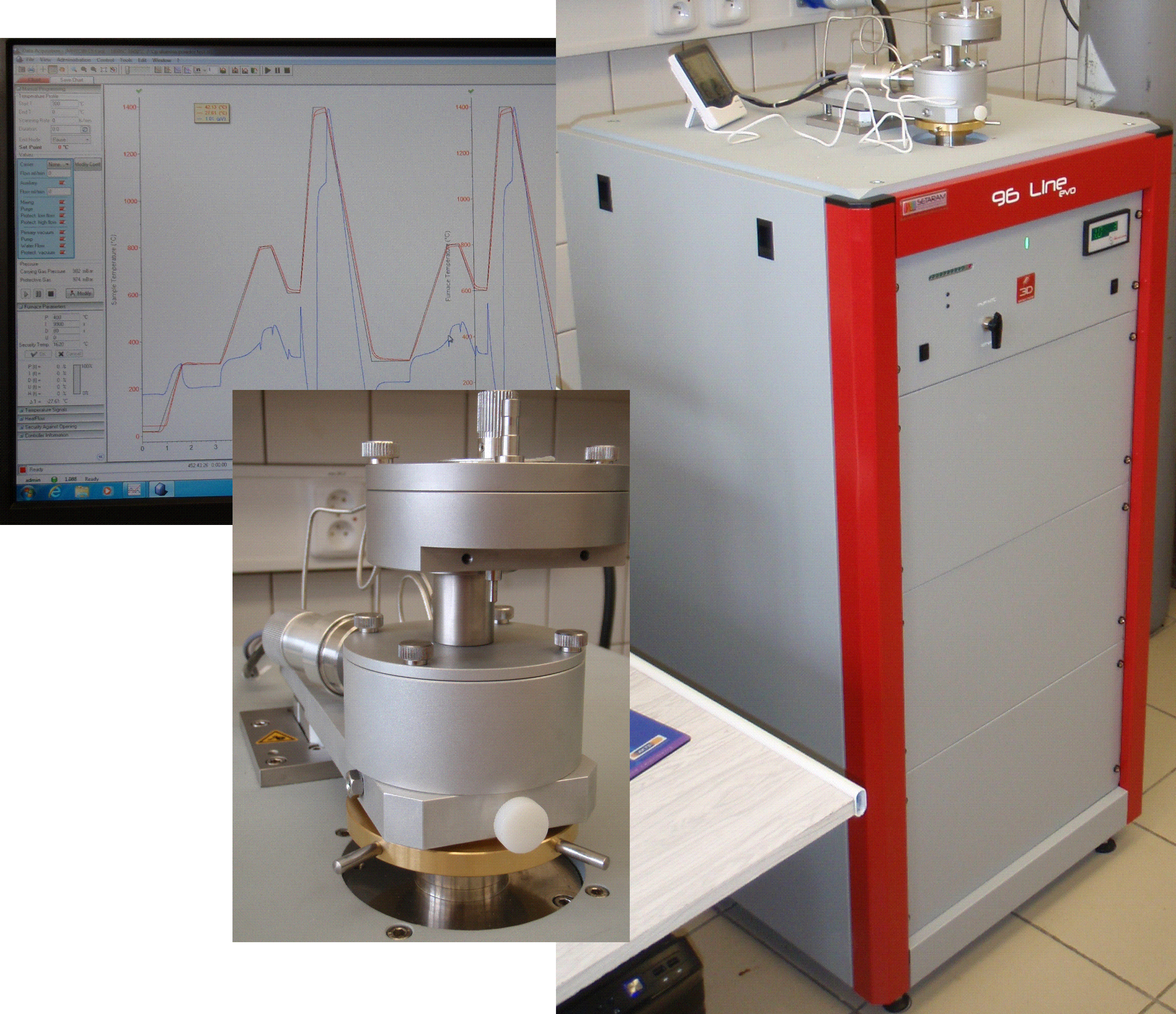 